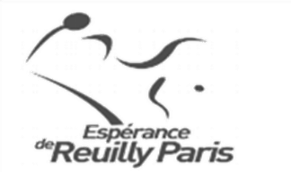 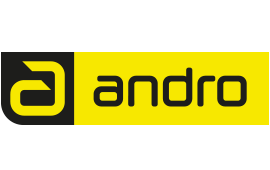 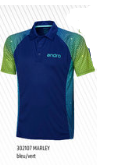 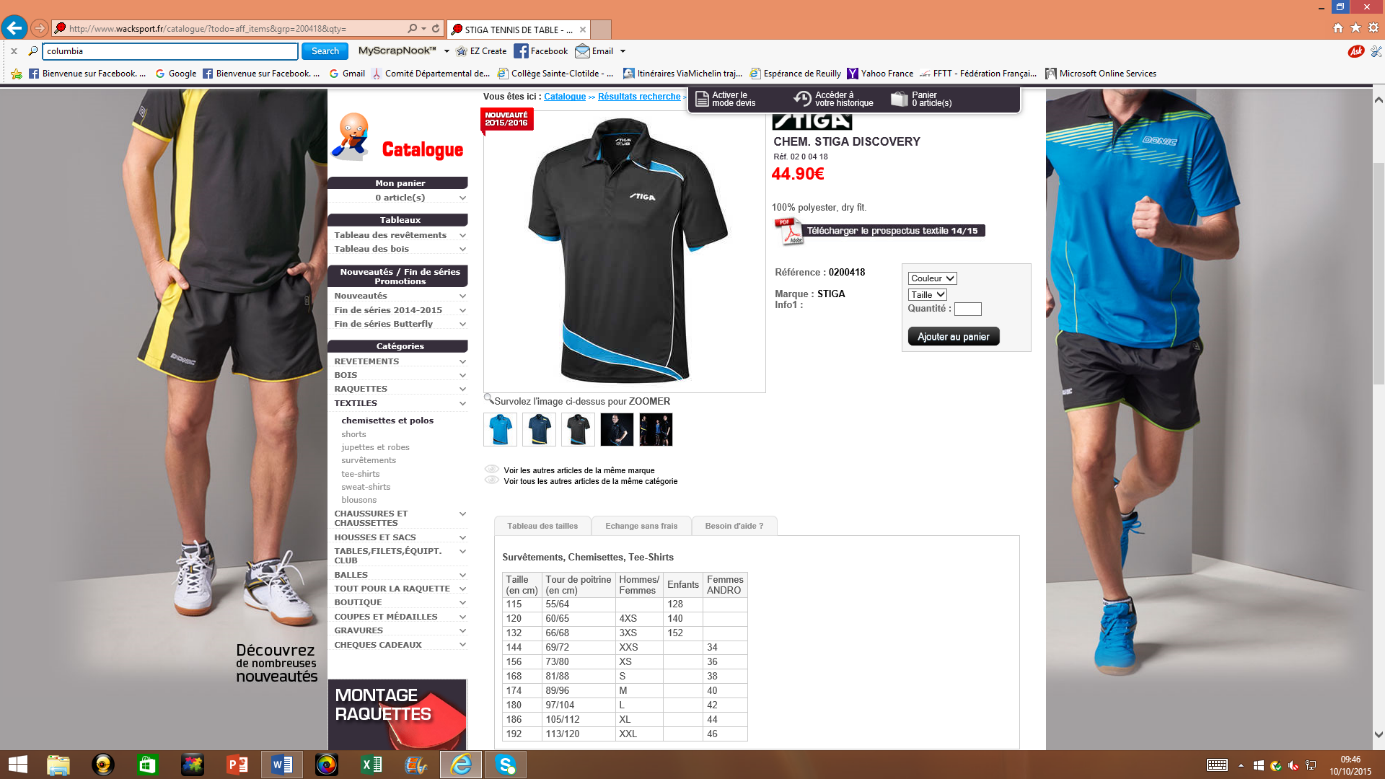 Nom PrénomChemisetteChemisetteNom PrénomQuantitéTaillePrix Total30 €